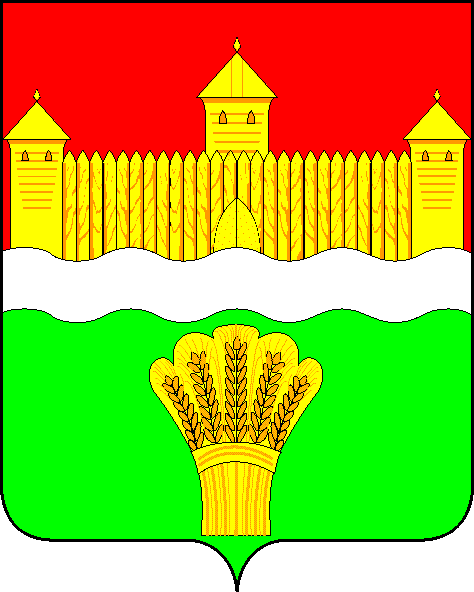 КЕМЕРОВСКАЯ ОБЛАСТЬ - КУЗБАСССОВЕТ НАРОДНЫХ ДЕПУТАТОВКЕМЕРОВСКОГО МУНИЦИПАЛЬНОГО ОКРУГАПЕРВОГО СОЗЫВАСЕССИЯ № 15Решениеот «26» ноября 2020 г. № 277г. КемеровоОб эпидемиологической ситуации COVID-19 вКемеровском муниципальном округеЗаслушав информацию главного врача государственного автономного учреждения здравоохранения Кемеровской области «Кемеровская клиническая районная больница» об эпидемиологической ситуации Covid-19 в Кемеровском муниципальном округе, руководствуясь ст. 27 Устава Кемеровского муниципального округа, Совет народных депутатов Кемеровского муниципального округаРЕШИЛ:1. Информацию главного врача государственного автономного учреждения здравоохранения Кемеровской области «Кемеровская клиническая районная больница» об эпидемиологической ситуации Covid-19 в Кемеровском муниципальном округе принять к сведению.2. Направить информацию главного врача государственного автономного учреждения здравоохранения Кемеровской области «Кемеровская клиническая районная больница» об эпидемиологической ситуации Covid-19 в Кемеровском муниципальном округе М.В. Коляденко, главе Кемеровского муниципального округа.3. Опубликовать настоящее решение в газете «Заря» и разместить решение на официальном сайте Совета народных депутатов Кемеровского муниципального округа в сети «Интернет».4. Контроль за исполнением данного решения возложить на Левина Д.Г. – председателя комитета по местному самоуправлению, правопорядку и связям с общественностью.5. Настоящее решение вступает в силу со дня его принятия.Председатель Совета народных депутатов Кемеровского муниципального округа                                             В.В. Харланович 